ГОСТ 24053-80 Плиты древесно-стружечные. Детали мебельные. Метод определения покоробленности (с Изменениями N 1, 2)     
ГОСТ 24053-80

Группа К29ГОСУДАРСТВЕННЫЙ СТАНДАРТ СОЮЗА ССР
ПЛИТЫ ДРЕВЕСНО-СТРУЖЕЧНЫЕДетали мебельныеМетод определения покоробленностиWood particle boards. Details for furniture
Method for determination of warpage     
ОКСТУ 5309Дата введения 1981-01-01
ИНФОРМАЦИОННЫЕ ДАННЫЕ     1. РАЗРАБОТАН И ВНЕСЕН Министерством лесной и деревообрабатывающей промышленности СССР
     
     РАЗРАБОТЧИКИ М.С.Лащавер, О.Е.Поташев, А.Ф.Абельсон, С.И.Сидорина
          2. УТВЕРЖДЕН И ВВЕДЕН В ДЕЙСТВИЕ Постановлением Государственного комитета СССР по стандартам от 28 марта 1980 г. N 1409
          3. Срок проверки - 1997 год
          4. ССЫЛОЧНЫЕ НОРМАТИВНО-ТЕХНИЧЕСКИЕ ДОКУМЕНТЫ
     
          5. Снято ограничение срока действия Постановлением Государственного комитета СССР по стандартам от 04.02.92 N 104
          6. ПЕРЕИЗДАНИЕ (август 1996 г.) с Изменениями N 1, 2, утвержденными в апреле 1985 г.,  декабре 1991 г., (ИУС 7-85, ИУС 5-92)
     
          Настоящий стандарт распространяется на древесно-стружечные плиты, заготовки и детали из них, а также материалов (далее - щитовые детали) и устанавливает метод определения их покоробленности.
     
     (Измененная редакция, Изм. N 2).
     
     1. ОТБОР ОБРАЗЦОВ     1.1. Отбор образцов - по ГОСТ 10633. При определении покоробленности щитовых деталей в собранном изделии мебели - по ГОСТ 16371.
     
     (Измененная редакция, Изм. N 2).
          1.2. Покоробленность древесно-стружечных плит определяют на образцах размером 1200x650xS, где S - толщина плиты, мм.
     
     Образец вырезают так, чтобы его длина располагалась вдоль короткой стороны полноформатной древесностружечной плиты.
          1.3. Покоробленность деталей и заготовок определяют на деталях размером по длине и ширине не менее 250 мм.
     
     (Измененная редакция, Изм. N 2).
     
     2. АППАРАТУРА     2.1. Прибор для контроля покоробленности (черт.1) с двойной базой: Б=610 мм и Б=200 мм, представляющий собой жесткую балку с тремя опорами для каждой базы и индикатором часового типа по ГОСТ 577 с ценой деления 0,01 мм и диапазоном измерения от 0 до 10 мм.
          
     Черт.1. Схема прибора для контроля покоробленностиСхема прибора для контроля покоробленности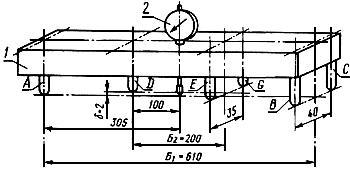 1 - балка прибора; 2 - индикатор; A, В, С - опоры с базой измерения стрелы прогиба Б; D, Е, G - опоры
с базой измерения стрелы прогиба Б; - 2 мм - расстояние между плоскостями опор А, В, С и D, E, G       
Черт.1
     Допускается использование прибора с одной базой 610 или 200 мм.     
     
     (Измененная редакция, Изм. N 1).
          2.2. (Исключен, Изм. N 1).
          2.3. Стенд (черт.2), обеспечивающий расположение плоскости пласти образцов или деталей плит под углом к вертикали от 3 до 7 ° с высотой опор на 50 мм меньше высоты образца или детали. При контроле деталей различных форматов опоры стенда выполняют перемещающимися по высоте и съемными.
          
     Черт.2. Схема стенда с установленным образцомСхема стенда с установленным образцом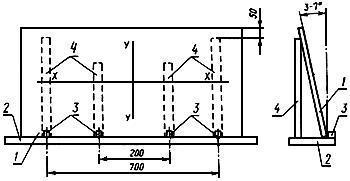 
1 - образец; 2 - основание; 3 - упоры; 4 - опоры

Черт.2
     (Измененная редакция, Изм. N 1).
          2.4. Линейки поверочные типов ШМ-2-400 и ШМ-2-630 по ГОСТ 8026.3. ПОДГОТОВКА К ИСПЫТАНИЮ     3.1. На пласть образца или детали наносят мелом или другим легко стирающимся материалом оси и , проходящие через середину пласти параллельно соответствующим кромкам образца (черт.2).
     
     При определении покоробленности дверей в собранном изделии мебели дополнительно наносят ось параллельно оси на расстоянии 30 мм от свободной кромки двери.
     
     (Измененная редакция, Изм. N 1, 2).
 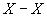 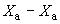      3.2. Перед испытанием прибор тарируют: устанавливают на поверочную линейку типа ШМ-2-400 так, чтобы только опоры Д, Е и G касались рабочей поверхности линейки, и выставляют индикатор так, чтобы показания его в положении по черт.4 составляли приблизительно 6 мм, после чего индикатор закрепляют на балке прибора.     
     
     Черт.4. Схема тарировки прибораСхема тарировки прибора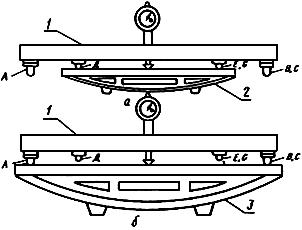 1 - прибор для контроля покоробленности; 2 - поверочная линейка типа ШМ-2-400;
3 - поверочная линейка типа ШМ-2-630

Черт.4* _____________
     * Нумерация чертежей соответствует оригиналу. - Примечание "КОДЕКС".

     
     Прибор вторично устанавливают на поверочную линейку и корректируют показания индикатора поворотом шкалы до величины = 6,00 мм.
     
     В случае использования линейки с одной базой индикатор устанавливается на 5 мм.
     
     (Измененная редакция, Изм. N 1).
         3.2.1. Прибор устанавливают на поверочную линейку типа ШМ-2-630 так, чтобы только опоры А, В и С касались рабочей поверхности линейки (положение б по черт.4), после чего записывают в журнал показания индикатора с погрешностью не более 0,01 мм.     3.2.2. Допускается применение поверочных линеек типа ШМ по ГОСТ 8026 длиной более 630 мм для тарирования прибора в соответствии с п.3.2.1. При использовании поверочных линеек типа ШМ длиной более 630 мм базирование прибора на опоры Д, Е и G допускается выполнять при снятых опорах А, В и С.
     
     (Измененная редакция, Изм. N 1).
     
     4. ПРОВЕДЕНИЕ ИСПЫТАНИЯ     4.1. Образец, заготовку или деталь устанавливают на опоры стенда (кроме контроля собранного изделия мебели). Прибор прикладывают поочередно по измерительным осям и так, чтобы шток индикатора опирался на поверхность плиты в точке пересечения измерительных осей , а балка прибора тремя опорами А, В, С или D, Е, С коснулась поверхности образца, заготовки или детали.
     
     Измерение производят на обеих сторонах образца, заготовки или детали (кроме контроля собранного изделия мебели).
     
     При контроле покоробленности щитовых деталей в собранном изделии мебели прибор прикладывать поочередно по осям , и дополнительно для дверей по оси так, чтобы шток индикатора упирался в поверхность щитовой детали в точке пересечения измерительных осей и , и (для дверей), а балка прибора тремя опорами А, В, С или D, Е, С касалась поверхности щитовой детали.
     
     Покоробленность щитовых деталей в собранном изделии мебели определяют по любой доступной стороне контролируемой детали.
     
     Покоробленность щитовых деталей с накладными декоративными элементами по пласти определяют на оборотной стороне этих деталей.
     
     (Измененная редакция, Изм.N 2).
          4.2. База измерения 200 мм используется при измерении прогиба по оси, параллельной стороне детали, размером меньше 630 мм, если этот размер меньше 630 мм и больше 580 мм, измерение прогиба производят со снятыми опорами А, В, С.
     
     (Введен дополнительно, Изм. N 1).
     
     5. ОБРАБОТКА РЕЗУЛЬТАТОВ     5.1. Значение прогибов () в миллиметрах вычисляют с точностью до 0,01 мм по формулам
     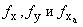      
где - показания индикатора: при измерении на базе 610 мм (опоры А, В, С), ; при измерении на базе 200 мм (опоры D, Е, С), =6 или 5 мм при использовании прибора с одной базой;
     
      - показания индикатора по оси, мм;
     
     - показания индикатора по оси , мм;
     
      - показания индикатора по оси, мм.
     
     Прогиб, для дверей по оси вычисляется для сравнения с прогибом по оси (). При этом не должно отличаться от более ч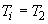 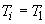 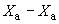 ем на 5%.
          5.2. Величину покоробленности () каждой стороны плиты, заготовки  или детали в миллиметрах вычисляют с точностью до 0,05 мм по формуле
     ,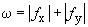      
где и - абсолютные значения прогибов, вычисленные по п.5.1, мм.
        5.3. За покоробленность плиты, заготовки или детали принимают среднюю арифметическую величину результатов вычисления покоробленности по каждой стороне.
     
     За покоробленность щитовых деталей в собранном изделии мебели принимают величину, вычисленную по формулам п.5.2 для одной стороны проверяемой детали.
          5.1-5.3. (Измененная редакция, Изм. N 2).
     
     Приложение. (Исключено, Изм. N 1).
     
     
     
Текст документа сверен по:
официальное издание
М.: ИПК Издательство стандартов, 1996Обозначение НТД, на который дана ссылкаНомер пункта, подпунктаГОСТ 577-682.1ГОСТ 8026-922.4, 3.2.2ГОСТ 10633-781.1ГОСТ 16371-931.1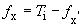 (1);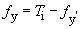 (2);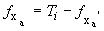 (3),